어반브레이크 2023 아티스트 오픈콜전시 계획서작가 정보전시 주제전시 계획작가명/팀명대표자명본명 표기대표자 연락처대표자 이메일전시 주제전시 내용 - 창작활동에 대한 소개와 함께 부스 참여 배경 및 기획 의도 작성공간 연출- 공간 크기는 아래의 기준으로 작성, 정확한 부스 사이즈는 참여확정 후 협의 예정- 평면도 또는 전체 설치 예상도를 통해 전시하려는 내용을 이해할 수 있도록 작성- 전시 구성과 연출방법 등 표기(전시 스케치 등)부대 프로그램(예정이 있을 경우 작성)Ex) 부스 내에서 진행할 수 있는 워크샵, 공연, 이벤트 등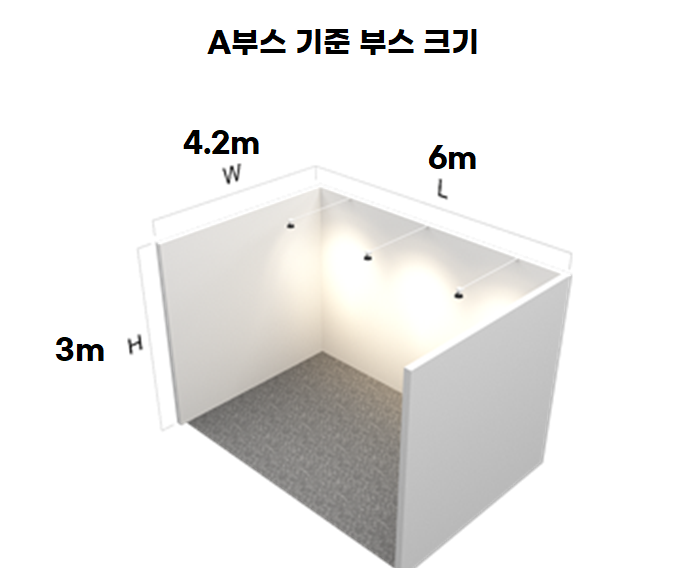 